Tuttuja virsiä (katso www.virsikirja.fi)499	Jumalan kämmenellä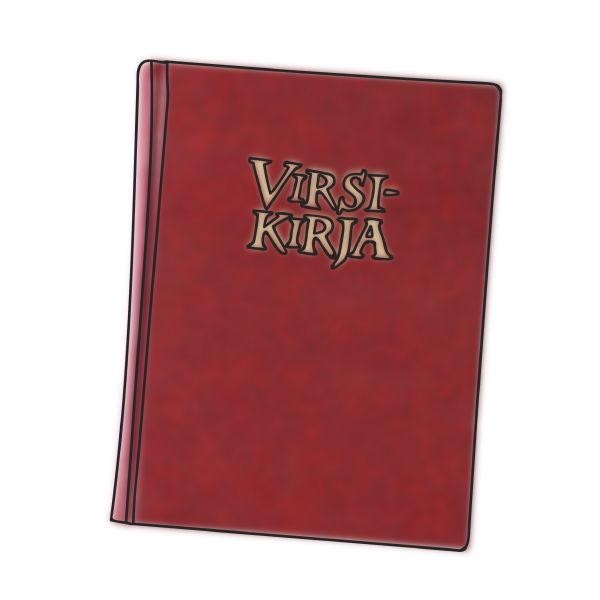 135	Jumala loi auringon, kuun492	Ystävä sä lapsien501	Kuule, Isä Taivaan, pyyntö tää971	Maan korvessa kulkevi lapsosen tie517	Herra, kädelläsi asua mä saan498	Nyt kulkee halki korpimaan397	Kun on turva Jumalassa548	Tule kanssani, Herra Jeesus338	Päivä vain ja hetki kerrallansa332	Herraa hyvää kiittäkää503	Taivaan Isä suojan antaa